Port Dinorwic Sailing Club- Clwb Hwylio Y FelinheliRS Tera Welsh Area ChampionshipsNOTICE OF RACEThe Organising Authority is the Port Dinorwic Sailing Club- Clwb Hwylio Y Felinheli (PDSC-CHYF)
in conjunction with the UK RS Tera Class Association Welsh Tera Championship 2022The notation ‘[NP]’ in a rule means that a boat may not protest another boat for breaking that rule. This changes RRS 60.1(a).Rules:The event will be governed by the Racing Rules of Sailing. The following documents apply:The International RS Tera Class Rules, available at https://www.rstera.org.uk/documentsPDSC- CHYF and the UK RS Tera Class Association implement the Royal Yachting Association (RYA) Racing Charter, available at: https://www.rya.org.uk/racing/Pages/racingcharter.aspx. The RYA Arbitration, Advisory Hearing and Post-Race Penalty will be available (see https://www.rya.org.uk/racing/racing-rules/Pages/rules-disputes-process.aspx). The Post-Race Penalty will be 30%. [DP, NP] In addition, Each competitor and Support Person agrees and acknowledges that they are responsible for complying with any regulations in force from time to time in respect of COVID-19 and for complying with COVID-19 procedures. Competitors and support persons shall comply with any reasonable request from an event official. Failure to comply may be misconduct. Reasonable actions by event officials to implement COVID-19 guidance, protocols or legislation, even if they later prove to have been unnecessary, are not improper actions or omissions.The Racing Rules will be changed as follows. The Sailing Instructions may also change other rules.RRS 63.7 is changed so that in the event of a conflict between the Notice of Race and Sailing Instructions, the Sailing Instructions shall prevail.Sailing Instructions: The sailing instructions will be available no later than 9.00 on first day of the event at PDSC-CHYF.Communication:[DP] While racing, except in an emergency, a boat shall not make voice or data transmissions and shall not receive voice or data communication that is not available to all boats.Eligibility and Entry:The event is open to all boats of the UK RS Tera class.The current entry limit for this event is 50  boats across both the RS Tera Pro, RS Tera Sport fleets and Beginner/New Racers Class, this may be increased at any time at the discretion of the Organising Authority.Eligible boats may enter by completing the entry form available at the club Entry Fees: Entry fees are as follows. The Organising Authority may at its sole discretion extend the latest date for entry.	Hot drinks one payment : £2.00 total during the event.Entry closes at 10:15 hrs on Sat 23 April or when the entry limit is reached.Should the event be cancelled, a refund of at least 100% of the entry fee will be made after transfer fees. This will be dependent on the expenditure committed to and by and at the discretion of the Organising Authority.If after entering the event a boat is unable to attend due to government COVID-19 restrictions related to their location of residence, contacts, or test result, a refund of at least 50% of the entry fee will be made after transfer fees. This will be dependent on the expenditure committed to and by and at the discretion of the Organising Authority.Advertising: [NP, DP] Advertising is permitted in accordance with the class rules and World Sailing Regulation 20. Schedule:Registration will take place on 23rd April 2022 from 9:00 to 10:15 hrs. There will be a competitor briefing provided at the club.The dates of racing will be 23rd and 24th April 2022The event will consist of up to 10 races. The intention is that there will be no more than 6 races a day. The first warning signal for race one on Sat 23rd April will be 10.55. On the last scheduled day of racing no warning signal will be made after 15:00.Clothing and Equipment:[NP, DP] RRS 40.1 will apply.[NP, DP] Electronic compasses or variations thereof will not be permitted[NP, DP] All sailors must wear a whistle attached to their buoyancy aids [NP, DP] All boats shall carry a painter of 6mm floating line at least 8 m in length (measured from the fitment point) permanently attached to the standard fitment position in front of the mast[NP, DP] Rear handles on the transom handles must have the plastic loops fitted as supplied by RRS That technical officials may conduct inspections of a boat does not reduce the responsibilities of each competitor set out in this Notice of RaceVenue: The venue is PDSC-CHYF Sailing Club, Beach Road Y Felinheli, LL56 4RQ and the sailing area is 2 miles either side of the club on the Menai Strait.Courses: The courses to be sailed will be presented to competitors at the competitors briefing shall be described in the Sailing InstructionsScoring:The Low Point System of Appendix A will apply.One race is required to be completed to constitute a series.The Sport and Pro fleets will be scored separately.The total score for each boat will be the sum of her scores as follows:When 3 or fewer races have been completed, a boat's series score will be the total of her race scores;When from 4 to 7 races have been completed, a boat's series score will be the total of her race scores excluding her worst score;When 8 races or more have been completed, a boat's series score will be the total of her race scores excluding her 2 worst scores;Support Person Vessels:No support vessels are permitted for the main fleets (RS Pro & Sport).The official event photographer (if present) may move between the starting line and course marks in order to photograph the event.Berthing:[NP, DP] Boats shall be kept in their assigned places while in the boat park unless instructed otherwise[NP, DP] Social distancing regulations and guidelines shall be complied with in the dinghy park and launch areasData Protection:The personal information you provide to the organizing authority will be used to facilitate your participation in the event. If you have agreed to be bound by the Racing Rules of Sailing and the other rules that govern the event (the rules), the legal basis for processing that personal information is contract. If you are not bound by the rules, the legal basis for processing that personal information is legitimate interest. Your personal information will be stored and used in accordance with the organizing authority’s privacy policy. When required by the rules, personal information may be shared with the RYA, your national authority and/or World Sailing. The results of the event and the outcome of any hearing or appeal may be published. In participating in the event any competitor automatically grants to the Organising Authority, the National and International Class Associations permission to make, use and show, from time to time, any motion pictures and live, taped or film television and other reproductions of him/her during the period of the event without compensation, in perpetuity.Risk Statement:Rule 3 of the Racing Rules of Sailing states: “The responsibility for a boat’s decision to participate in a race or to continue racing is hers alone.”Sailing is by its nature an unpredictable sport and therefore inherently involves an element of risk. By taking part in the event, each competitor agrees and acknowledges that:a) They are aware of the inherent element of risk involved in the sport and accept responsibility for the exposure of themselves, their crew and their boat to such inherent risk whilst taking part in the event;b) They are responsible for the safety of themselves, their crew, their boat and their other property whether afloat or ashore;c) They accept responsibility for any injury, damage or loss to the extent caused by their own actions or omissions; d) Their boat is in good order, equipped to sail in the event and they are fit to participate; e) The provision of a race management team, patrol boats and other officials and volunteers by the event organiser does not relieve them of their own responsibilities; f) The provision of patrol boat cover is limited to such assistance, particularly in extreme weather conditions, as can be practically provided in the circumstances;g) It is their responsibility to familiarise themselves with any risks specific to this venue or this event drawn to their attention in any rules and information produced for the venue or event and to attend any safety briefing held for the event.Team Managers shall ensure that skippers, their crews and their parents or guardians are fully aware and conscious of this risk statement and the actual and potential risks including drowning, hypothermia and other physical injuries including head injuries.Insurance: Each participating boat shall be insured with valid third-party liability insurance with a minimum cover of £3,000,000 per incident or the equivalent.Prizes: Prizes will be given dependent on number of entries, but as a minimum 1st – 3rd overall for the Sport and Pro Fleets.Further Information: All enquiries should be sent to:- Contact name and email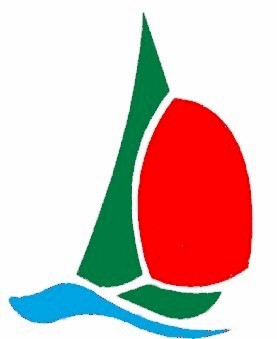 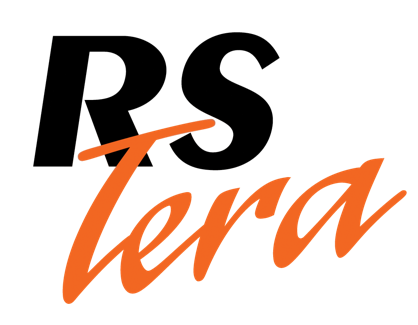 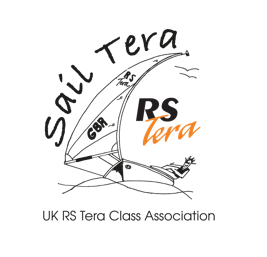 23/24th April 2022Entry FeeEntries Open FromLatest Date / Time for EntryMax No of Entries£10.00 (No Food)£15.00 (Lunch Sat & Sun)12:00 hrs 18/04/22Sat 23rd April No Food.Friday 22nd April 12:00 hrs for food orders 50